网上竞价文件项目编号：2023-FZSWJ022项目名称：福建省榕城监狱监内文化宣传台安装及制作采购人：福建省榕城监狱福建中实招标有限公司二〇二三年九月第一章 网上竞价邀请福建中实招标有限公司受福建省榕城监狱的委托，现通过网上竞价的方式选择福建省榕城监狱监内文化宣传台安装及制作的成交供应商。现邀请合格的供应商对本项目进行网上竞价。1.项目编号：2023-FZSWJ0222.项目名称：福建省榕城监狱监内文化宣传台安装及制作 3.网上竞价货物（服务、工程）名称、数量及主要技术规格售后服务要求等详见“第二章 网上竞价内容及要求”。4.报名及竞价时间安排：报名开始时间：2023年10月10日08:00:00报名截止时间：2023年10月12日17:30:00网上竞价开始时间：2023年10月13日09:00:00网上竞价截止时间：2023年10月13日11:00:005.供应商资格要求（1）有能力提供本网上竞价文件所述货物、服务和工程的法人、事业单位及其他组织均可能成为合格的供应商；（2）供应商应提供以下证明材料：①供应商为独立法人企业的，提供有效的营业执照复印件；供应商为事业单位的，提供有效的事业单位法人证书复印件；供应商为社会团体的，提供有效的社会团体法人登记证书复印件；②参加网上竞价活动前3年内在经营活动中没有重大违法记录及无行贿犯罪的承诺，格式详见本网上竞价文件第五章《竞价承诺书》。重大违法记录是指供应商因违法经营受到刑事处罚或责令停产停业、吊销许可证或执照、较大数额罚款等行政处罚。根据财库〔2022〕3号文件的规定，“较大数额罚款”认定为200万元以上的罚款，法律、行政法规以及国务院有关部门明确规定相关领域“较大数额罚款”标准高于200万元的，从其规定。③具备履行合同所必需的设备和专业技术能力的承诺，格式详见本网上竞价文件第五章《竞价承诺书》；④单位授权书，格式详见本网上竞价文件第五章。⑤特定资格要求（若有）。（3）信用记录查询结果：①信用记录查询的截止时点：信用记录查询的截止时点为本项目报名截止时间当日。②信用记录查询渠道：信用中国（www.creditchina.gov.cn）、中国政府采购网（www.ccgp.gov.cn）。 ③信用记录的查询：由采购代理机构通过上述网站查询并打印供应商的信用记录。经查询，供应商参加本项目网上竞价活动（网上竞价开始时间）前三年内被列入失信被执行人名单、重大税收违法案件当事人名单、政府采购严重违法失信行为记录名单及其他重大违法记录且相关信用惩戒期限未满的，其报名审查不合格。（4）本项目是否接受联合体竞价：不接受。注：供应商必须同时满足以上所有的资格要求并提供相应的证明材料，所有提供的相关资质证明文件应属法定有效期内的，若发生变更的，应按有关规定办理完变更手续后方可参加竞价，并以发证机关核准的变更为准，否则报名审核不合格。所有资格证明文件复印件应是清晰的、有效的、完整的，并加盖供应商公章。6.网上竞价文件售价 网上竞价文件售价0元，在报名期限内，各潜在供应商可直接从采购公告附件中获取网上竞价文件。7.网上竞价保证金： 本项目网上竞价保证金为3000元人民币，网上竞价保证金须以对公转账、支票、汇票等非现金形式提交且应在报名截止时间前到达指定账户，否则报名审核不合格。采购代理机构将以网上竞价保证金收款银行提供的保证金到帐时间为依据进行确认。网上竞价保证金缴交指定账户：开 户 名：福建中实招标有限公司开 户 行：交通银行福州华林支行 账    号：351008040018000752005 8.响应文件有效期：首次响应文件提交截止时间起90个日历日。9.代理服务费：成交供应商应在领取成交通知书的同时向采购代理人缴纳合同金额的1%作为代理服务费。10.联系方式采购人：福建省榕城监狱地  址： 福建省福州市仓山区金亭路6号联系人及电话： 高先生/0591-83856235采购代理机构： 福建中实招标有限公司地  址： 福建省福州市鼓楼区华林路201号华林大厦10层02室邮  编：350001  电  话：0591-87767686-8613/8630 项目负责人：陈小芳、陈世宇     公司网址：http://www.fjzszb.com.cn/  电子邮箱：2932823489@qq.com       11.有关本项目的相关信息（包括网上竞价文件若有修改补充），福建中实招标有限公司将通过以下媒介发布通知，请潜在供应商随时关注相关网站，以免错漏重要信息。中国政府采购网，网址：www.ccgp.gov.cn；福建中实招标有限公司官网：网址：http://www.fjzszb.com.cn/ 网上竞价须知 一、合格的供应商1.供应商资格要求详见本文件第一章。2.一个供应商只能提交一个响应文件。存在单位负责人为同一人或者存在直接控股、管理关系的不同供应商，不得参加同一合同包项下的网上竞价活动。3.为采购项目提供整体设计、规范编制或者项目管理、监理、检测等服务的供应商，不得再参加该采购项目的其他采购活动。本项目提供整体设计、规范编制或者项目管理、监理、检测等服务的供应商：   无    。4.若供应商在本项目以往的网上竞价活动中存在放弃成交、不能履行采购合同的情形（因不可抗力原因除外），则不能再参与本项目及其后续的采购活动（包括但不限于本项目及其重新开展的采购活动）。须提供承诺函，格式详见第五章。5.供应商在网上竞价开始时未被列入景弘集团有限公司黑名单。须提供承诺函，格式详见第五章。（注：本条仅适用于景弘集团有限公司及其子公司单独立项的采购项目）6.如本项目设定最高单价限价，则供应商须在最高单价限价范围内进行网上竞价，成交后，须提供不高于最高单价限价的最终成交分项单价报价。须提供承诺函，格式详见第五章。二、报名须知1.供应商应在网上竞价平台（网址：http://www.fjzszb.com.cn/）上进行注册、报名（上传响应文件）、网上竞价等相关操作，具体操作详见网上竞价平台（网址：http://www.fjzszb.com.cn/）。各供应商应按实际网上竞价平台系统要求的进行操作，若因供应商操作不当导致审核不合格或报价无效的，由其自行承担相应后果。2.供应商须按本文件第五章“第一部分 资格及技术商务部分”格式制作报名审核文件，并在规定的报名截止时间前将经供应商单位负责人或授权代表签名并逐页加盖公章（或骑缝章）后的响应文件扫描件（PDF格式）上传至网上竞价平台，否则报名审核不合格。在报名截止时间前，供应商可对提交的响应文件进行修改，并以网上竞价平台记录的最后一次提交的响应文件为准。代理机构在报名截止时间后、网上竞价开始时间前将对所有已上传的响应文件进行审查。供应商可在网上竞价开始时间前通过平台查询其是否通过审核，如未通过审核，可获悉未通过的具体原因。3.供应商提交的响应文件符合网上竞价文件要求的（即不存在网上竞价文件中规定的无效响应情形的）方可在网上竞价时间内参与竞价。若供应商的响应文件存在网上竞价文件中规定无效响应情形的，则报名审核不合格，该供应商将失去竞价资格。网上竞价文件及供应商提交的电子响应文件均具有法律效力。若合格供应商数量不足三家的（除“首次采用网上竞价采购方式流标的项目，在组织新一轮网上竞价采购时，采购过程中合格的供应商只有两家时，可以直接与该两家供应商进行网上竞价采购”情形外），本次采购活动结束，采购人将按照相关规定进行后续采购活动（包括但不限于：重新开展网上竞价活动、采用其他方式采购等）。4.有下列情形之一的，报名审核不合格，视为无效响应：（1）不符合本文件第一章“供应商资格要求”的；（2）不符合本文件第二章“合格的供应商”要求的；（3）违反网上竞价文件中载明“无效响应”条款的规定。三、网上竞价规则1.网上竞价的报价时限为网上竞价开始时间起至网上竞价截止时间止，在此期间内，报名审核通过的供应商可通过网上竞价平台参与网上竞价（不限报价次数，在规定时间内提交报价均可）。至网上竞价截止时间止，若提交报价的供应商数量不足三家的（除“首次采用网上竞价采购方式流标的项目，在组织新一轮网上竞价采购时，采购过程中合格的供应商只有两家时，可以直接与该两家供应商进行网上竞价采购”情形外），本次采购活动结束，采购人将按照相关规定进行后续采购活动（包括但不限于：重新采购、采用其他方式采购等）。2.供应商首次提交的报价总价须低于本项目总价最高限价的3%以上（不含3%），否则视为无效报价。在网上竞价时间内、同一供应商有多次报价的情况下，则该供应商的每一次报价金额必须小于自己上一次的报价金额，同时以该供应商提交的最后一次报价作为其最终有效报价。3.供应商请认真阅读本网上竞价文件和网上竞价公告{包括更正公告(如有的话)和有关附件}的所有条款内容，一经提交系统报价，即视为已知悉并同意本次网上竞价规定的所有条款内容并自行承担因对网上竞价文件理解不正确或误解而产生的相应后果，同时不得在提交报价后以任何理由对网上竞价文件提出质疑，在成交后须按网上竞价文件要求和其响应文件承诺执行，否则视为虚假响应。采购人将追究其责任，如保证金不予退还或履约保证金不予退还，对于采购人产生的损失还应予以赔偿，采购人有权禁止该公司参与采购人单位的其他项目竞价等。4.竞价数据以代理机构网上竞价系统记录为准，一切因网络通信（包括但不限于计算机及其操作系统的使用，IE浏览器升级，输入法安装调试，控件插件的安装，杀毒软件、木马病毒的排查、网络带宽的延迟及掉线，断网等）造成的网上竞价数据错误或缺失均与采购人和代理机构无关，请各供应商合理安排上传报价文件的时间，以免造成不必要的损失。四、最终有效报价确认方法1.供应商在完全满足网上竞价文件要求且报价有效的前提下，最终有效报价最低者为成交候选人，若最低的最终有效报价相同的，则在网上竞价平台上提交该最终有效报价时间较早的供应商成为成交候选人。若出现前述结果均相同的，则采取随机抽取方式确定。2.供应商应遵守采购相关法规，若供应商违反规定，将按有关规定处理。3.供应商同意按照网上竞价文件要求提供与其竞价有关的一切数据或资料，完全理解采购人不一定要接受最低报价。五、网上竞价结果确认1.采购代理机构应在网上竞价结果产生后两个工作日内将网上竞价结果确认书送采购人确认；2.采购人在接到网上竞价结果确认书后五个工作日内确认网上竞价结果；3.网上竞价结果确认后两个工作日内采购代理机构发布结果公告（公告期限为公告发布之日起1个工作日），结果公告发布的同时，采购代理机构将向成交供应商发出成交通知书。成交通知书发出后，采购人不得违法改变成交结果，成交供应商无正当理由不得放弃成交。4.成交公告发布后成交供应商须提供与网上竞价平台中电子响应文件内容相同的纸质响应文件1套正本、2套副本，副本可以是正本的完整复印件。纸质响应文件应包含“第一部分 资格及技术商务部分”和“第二部分 报价部分”，纸质响应文件须逐页加盖公章（或骑缝章）且装订成册。六、签订合同1.成交供应商应在《成交通知书》发出之日起30天内与采购人签订合同，合同不得对网上竞价文件确定的事项和成交供应商的响应文件作实质性修改。2.合同的履行、违约责任和解决争议的方法等适用民法典。3.合同履行过程中，采购人若需追加与合同标的相同的货物、服务或工程，则追加采购金额不得超过原合同采购金额的10%。4.若成交供应商的响应文件描述存在前后不一致、与证明材料不一致或多份证明材料之间不一致情形之一但在报名审核中未能发现的，则将以响应文件描述或证明材料中有利于采购人的内容进行验收，成交供应商应自行承担由此产生的风险及费用。5.除因不可抗力或网上竞价文件认可的情形以外，成交供应商不与采购人签订合同或不能履约的将列入福建省监狱管理局及其下属单位自行采购项目黑名单。七、如果供应商发生以下任何一种情况时，其网上竞价保证金将被不予退还：（1）除因不可抗力或网上竞价文件认可的情形以外，成交供应商不与采购人签订合同或不能履约的；（2）成交供应商自动放弃成交资格的；（3）供应商假借以他人名义参加竞价或者弄虚作假，骗取成交；（4）国家法律法规以及网上竞价文件中规定的其他竞价保证金不予退还的情形。第三章 网上竞价内容及要求 一、项目概述（一）采购标的一览表货物类                                              金额单位：人民币元（二）本项目合同包成交候选人数量：1名。（三）报价说明 本项目为总价报价。供应商须对所投合同包内的所有产品进行总价报价{即总价=品目号1-1（数量*单价）+品目号1-2（数量*单价）+...+品目号1-8（数量*单价）}，各供应商在网上竞价平台上填写的金额为总价。成交供应商在网上竞价平台中所报的合同包总价等同于签订合同的金额。二、技术和服务要求（下述所有要求均为不允许偏离的实质性要求，若负偏离则按无效报价处理。）1.榕城监狱户外文化宣传台制作及安装方案三、商务要求（下述所有要求均为不允许偏离的实质性要求，若负偏离则按无效报价处理。）1、交付地点：采购人指定地点。2、交付时间：签订合同后的50日内到货并通过采购人验收。3、交付条件：经采购人验收合格后。4、支付方式：所有货物符合验收条件并经验收合格后，成交供应商向采购人提供合法有效等额增值税普通发票及相关材料，采购人在收到发票及相关材料后15个工作日内支付合同总价的100%。5.关于“履约保证金”的说明：履约保证金百分比：5%。说明：成交供应商在签订合同前，以转账、支票、银行无条件支付保函等非现金方式向采购人缴纳合同总金额5 %履约保证金。履约保证金在售后维保期结束后且双方无未了事项的前提下，采购人在收到成交供应商提交书面申请等材料后30日内无息退还。6、验收要求：6.1验收标准：生产厂家的产品说明书、合格证书；国家及行业规范；网上竞价文件及合同约定。6.2验收程序：安装调试，自检合格，具备验收条件，提出申请，正式验收合格。6.2.1进场验收：货物进场前，提前3个工作日通知采购人，成交供应商货物送到采购人指定存放地点后，采购人、成交供应商到现场对设备品牌、质量、数量进行进场验收，验收合格后方可进场安装。如进场验收不合格，采购人有权要求更换、退货或终止合同，由此产生的一切责任由成交供应商承担，如由此给采购人造成损失的，须赔偿损失。若发现未符合网上竞价文件、响应文件等相关条款要求，必须进行整改，发现已经进场验收的产品设备被更换、以次充好的，将按该产品设备合同价款的十倍扣款，并没收该产品设备。6.2.2安装调试正式验收：成交供应商应在签订合同时，向采购人提供安装、调试的进度计划表。网上竞价文件和响应文件未明确具体安装位置、做法及施工的，需经采购人确认实施方案后，方可进行安装和施工，货物进场及安装前采购人要求事先提供货物样品等确认的，应事先经采购人书面确认后方可进场和安装。安装调试过程中出现的一切安全责任及财产损失或人身损害伤亡的，均由成交供应商自行负责。设备安装调试结束,成交供应商进行自检合格后，具备验收条件，通知采购人进行验收，采购人确认后为正式验收合格。6.3其它：鉴于货物设备的验收仅限于货物设备的外包装、数量、品目等初步外观内容，在实际使用货物设备过程中发现不符合约定的质量标准的，成交供应商应无条件退货、换货。货物到场及安装、调试，须做到安全文明施工，对采购人工作区域内的场所、设施设备须做好防护保护措施，损坏须修复原状或照价赔偿。现场产生的垃圾须及时清理，否则被采购人通报的每次处罚500元以上。7、培训及文本资料7.1成交供应商应免费为采购单位派出的维护人员进行货物的基本知识、使用、维护及保养技术的现场培训以保证货物的良好运行。7.2文本资料-----产品说明书、合格证书；-----货物详细的安装、调试、运行维护等技术资料、图纸；-----其它需提供的通知或文本。8、质量要求、技术标准、售后维保服务基本要求：8.1质量要求：成交供应商所提供的货物必须是原厂原包装，质量必须符合现行国家标准或行业标准，如不符合网上竞价文件中约定的要求，采购人有权拒绝接受。8.2技术标准：符合现行国家或行业标准。8.3售后维保期为2年，为验收合格、交付使用且各种资料移交齐全后起算(厂家或国家有更长售后维保期限规定的从其规定)和终身维护服务。8.3.1在售后维保期内成交供应商应免费提供咨询，货物运行发生故障的，成交供应商应及时更换损坏的零件和维修服务，售后维保期内需要更换的零配件由成交供应商免费提供。8.3.2成交供应商应根据网上竞价文件的售后维保服务基本要求，对所投产品的免费保修期、特殊保修条款、有偿服务范围和免费更换配件等作出明确承诺和说明。各供应商还可视自身能力在响应文件中可提供更优、更合理的售后维保计划（含售后维保期时间）和内容。8.3.3售后维保期满前1个月内成交供应商应负责对设备进行一次免费全面检查，如发现潜在问题，应负责排除，保证设备正常运行供应 商在响应文件中必须明确承诺：如果成交，在售后维保期结束后仍提供优质服务，进行定期维护和修理，并只收取成本费(包括零配件)9.关于“违约责任”的说明：9.1成交供应商按合同清单上的货物运达指定地点并安装调试完成后，采购人应及时进行验收，采购人无正当理由不得无故拖延验收时间。9.2成交供应商所交货物不符合合同要求且拒不整改的，采购人有权拒收并没收其履约保证金。9.3成交供应商不能按时交付货物的，每逾期1天，需向采购人支付违约金5000 元，逾期超过10天的，采购人有权单方解除合同，并没收其履约保证金。 9.4成交供应商未经采购人同意单方面终止合同的，采购人将没收其履约保证金。 9.5因成交供应商违约对采购人造成损失的赔偿金及合同约定的违约金均可由采购人从未支付的合同款或履约保证金中扣除。 9.6除上述具体违约情形外，成交供应商出现不符合网上竞价文件、响应文件、合同要求的其他情形，每发现一次，需向采购人支付违约金10000 元。10.关于“诉讼相关费用承担”的说明：10.1若因成交供应商未履行合同项下义务导致采购人所产生的一切损失（包括但不限于人身财产的损失、律师费、诉讼费、保全费、鉴定费等），均由成交供应商承担赔偿责任。11.关于“不可抗力”的说明：11.1因不可抗力造成无法依约履行合同义务的，遭受不可抗力一方应及时向对方通报不能履行或不能完全履行的理由，并在随后取得有关主管机关证明后的15日内向另一方提供不可抗力发生及持续期间的充分证据。基于以上行为，允许遭受不可抗力一方延期履行、部分履行或不履行合同，并根据情况可部分或全部免于承担违约责任。11.2本合同中的不可抗力指不能预见、不能避免、不能克服的客观情况，包括但不限于：自然灾害如地震、台风、洪水、火灾及政府行为、法律规定或其适用的变化或其他任何无法预见、避免或控制的事件。12.关于“专利权及知识产权”的说明：12.1成交供应商须保障采购人在使用该货物或其任何一部分时不受到第三方关于侵犯专利权、商标权或工业设计权等知识产权的指控。如果任何第三方提出侵权指控与采购人无关，成交供应商须与第三方交涉并承担可能发生的责任与一切费用。如采购人因此而遭致损失的，成交供应商应赔偿该损失。13.关于“保密条款”的说明：13.1成交供应商应当对合同的内容、因履行合同或在合同期间知悉的或收到的采购人的财务、技术、产品信息、民警资料或其他工作上的文件资料、工作内容等予以保密，不得向合同以外的任何第三方披露，所有解决方案和采集汇总后的数据严禁通过互联网等公共信息网络、普通邮政进行传递，严禁在连接互联网计算机上存储、处理，签订并严格执行《单位保密承诺书》；成交供应商进入采购人工作区域的工作人员需签订《个人保密承诺书》，严格履行保密义务，自愿接受保密审查，不违规记录、存储、复制采购人任何信息，不违规留存采购方任何资料。13.2成交供应商违反本条约定泄露采购人的涉密信息的，应承担相应的法律责任，造成采购人损失的，成交供应商应当依法承担赔偿责任。13.3本条款不因合同届满或解除而失效。14.关于“廉政条款”的说明14.1供应商及其工作人员不得有以任何形式行贿采购人工作人员的行为，若发现并被核查属实的，采购人有权解除合同且不退还履约保证金，情节严重的，供应商及其工作人员还要承担相应的法律责任；采购人及其工作人员不得索要或接受供应商的礼金及吃请等，如有违反廉政纪律等行为的，依据有关规定给予党纪、政纪或组织处理，情节严重的，还应承担相应的法律责任。15.关于“合同纠纷处理方式”的说明15.1采购人及成交供应商双方必须认真履行合同条款。因本合同或与本合同有关的一切事项发生争议，由双方友好协商解决，协商不成的，任何一方均可向采购人所在地人民法院提起诉讼。15.2合同补充和修改：本合同生效后，双方对合同内容的变更或补充应采取书面形式，并经双方签字并盖章确认。四、其他要求供应商的报价不能超过最高限价，否则按无效报价处理。第四章  合同参考文本结合项目实际，参考《福建省监狱系统采购合同范本》编制第五章  响应文件格式响应文件编制说明1.编制要求：供应商应详细阅读网上网上竞价文件内容，在编制响应文件时，要按响应文件格式进行编制，并保证其所提交的全部资料是不可割离且真实、合法、有效、准确、完整，否则造成不利后果由供应商承担法律责任。2.格式要求：响应文件应由单位负责人或授权代表签名并每页加盖公章或骑缝章。响应文件（第一部分  资格及技术商务部分）项目编号：                                   所投合同包号：                                     项目名称：                                    供应商名称 ：                                     地址：                                        目  录1、网上竞价承诺书2、有效营业执照复印件等证明文件3、单位授权书4、网上竞价文件要求的其他资格和技术商务材料1、网上竞价承诺书致：（采购人或采购代理机构）根据          项目（项目编号：         ）网上竞价文件要求，我公司郑重承诺：一、保证依据本网上竞价文件要求和我公司响应文件的承诺，及时与采购人签订合同，按响应文件承诺的价格及时向采购人提供符合竞价文件、响应文件和合同的产品和服务。二、本项目网上竞价文件、我公司提交的响应文件包括对售后服务的承诺对我公司具有同等约束力。三、我公司确认响应文件中所有提交的文件和材料是真实的、准确的。四、我公司在参加本次采购活动前3年内，在经营活动中没有重大违法记录，也无行贿犯罪记录。五、我公司承诺具备履行合同所必需的设备和专业技术能力。六、我公司承诺不存在“单位负责人为同一人或者存在直接控股、管理关系的不同供应商，同时参加同一合同包项下的网上竞价活动”的情形。七、我公司承诺不存在“在本项目以往的网上竞价活动中放弃成交、不能履行采购合同的情形（因不可抗力原因除外）”。八、我公司承诺未被列入景弘集团有限公司黑名单。（注：本条仅适用于景弘集团有限公司及其子公司单独立项的采购项目）九、我公司承诺网上竞价过程中，将按本项目网上竞价文件要求在最高限价总价以及最高单价限价（若有）内进行报价，成交后，提供不高于最高单价限价的最终成交分项单价报价。十、我公司已理解且完全响应本项目网上竞价文件的各项要求。十一、以       方式提供的金额为人民币        元的保证金，已到指定账户。十二、我方获得成交资格后若无法按约定条款履行义务，采购人有权取消我方成交资格，我方完全接受按有关法规对我方的处罚。十三、我方同意提供网上竞价文件要求的一切数据或资料。完全理解贵方不一定要接受收到的任何竞价。供应商（全称并加盖供应商公章）：                       供应商法定代表人(或供应商代表)签字：                 日期：     年    月   日2、有效营业执照复印件等证明文件	按网上竞价文件第一章要求提供3、单位授权书致：（采购人或采购代理机构）我方的单位负责人（填写“单位负责人全名”）授权（填写“供应商代表全名”）为供应商代表，代表我方参加（填写“项目名称”）项目（编号：         ）的网上竞价，全权代表我方处理竞价过程的一切事宜，包括但不限于：报名、报价、递交与竞价有关的材料、签约等。供应商代表在网上竞价过程中所签署的一切文件和处理与之有关的一切事务，我方均予以认可并对此承担责任。供应商代表无转委权。特此授权。（以下无正文）单位负责人：       身份证号：        手机：       供应商代表：       身份证号：       手机：       授权方供应商：（全称并加盖单位公章）单位负责人签字或盖章：                   接受授权方供应商代表签字：                   签署日期：    年   月   日附：单位负责人、供应商代表的身份证正反面复印件注：1、法定代表人（单位负责人）身份证复印件、被授权人身份证复印件须加盖单位公章。2、企业、事业单位和社会团体法人的“单位负责人”指法定代表人，即与实际提交的“营业执照等证明文件”载明的一致。以非法人身份参加报价的，“单位负责人”指代表单位行使职权的主要负责人，即与实际提交的“营业执照等证明文件”载明的一致。供应商（自然人除外）：若供应商代表为单位负责人授权的委托代理人，应提供本授权书；若供应商代表为单位负责人，应在此项下提交其身份证正反面复印件，可不提供本授权书。4.特定资格要求（若有）按网上竞价文件第一章要求提供5.供应商需提供的其他材料（1）标的说明一览表项目编号：　　　　　　　　※注意：1、本表应按照下列规定填写：1.1“采购包”、“品目号”、“货物名称/服务名称/工程名称”及“数量/服务期限/施工工期”应与第三章《采购标的一览表》中的有关内容（“采购包”、“品目号”、“货物名称/服务名称/工程名称”及“数量/服务期限/施工工期”）保持一致。1.2货物类项目：“规格”项下应填写货物制造厂商赋予的品牌（属于节能、环保清单产品的货物，填写的品牌名称应与清单载明的品牌名称保持一致）及具体型号。“来源地”应填写货物的原产地。1.3服务类项目：“规格”项下应填写服务提供者提供的服务标准及品牌（若有）。“来源地”应填写服务提供者的所在地。1.4工程类项目：若网上竞价文件有要求供应商填写工程主材品牌（型号）的，可在“规格”项下填写，否则工程类项目“规格”项下无需填写内容，“来源地”应填写工程承接者的所在地。供应商：（全称并加盖单位公章）日期：　　年　　月　　日网上竞价内容及要求偏离表供应商名称：（全称加盖单位公章）         项目编号：　　　　　　　　　　注：如果供应商在响应文件中没有以书面方式对网上竞价文件规定的各项要求和条款提出不满足或不响应或负偏离，则视为供应商能够完全理解并满足本网上竞价文件规定的各相关条款要求。如有不满足或不响应或负偏离，不管是多么微小，供应商都应在响应文件中按上表格式加以如实详细说明，否则，供应商成交后才提出或者被采购人发现的任何负偏离或不响应或不满足均视为成交供应商违约，按供应商虚假承诺骗取成交处理，采购人将取消其成交供应商资格，其磋商保证金（如果未签订合同）将不予退还，给采购人和采购代理机构造成损失的，还必须进行赔偿并负相关责任。供应商：（全称并加盖单位公章）日期：　　年　　月　　日（3）网上竞价保证金凭证复印件凭证复印件在此项下提交供应商：（全称并加盖单位公章）日期：　　年　　月　　日（4）网上竞价文件第三章要求的其他证明材料（若有）在此项下提交供应商：（全称并加盖单位公章）日期：　　年　　月　　日（5）供应商认为应提交的其他材料（若有）在此项下提交供应商：（全称并加盖单位公章）日期：　　年　　月　　日响应文件（第二部分  报价部分）项目编号：                                   所投合同包号：                                     项目名称：                                    供应商名称 ：                                     地址：                                        1、报价一览表项目编号：    项目名称: 金额单位：人民币元供应商（全称并加盖公章）：供应商代表签字：日期：2、货物（服务）分项报价表（若有）【编制说明】供应商应在网上竞价系统平台中报出项目总价，在网上竞价过程中无需上传分项报价表（若有）。成交供应商的分项报价表（若有）随纸质响应文件提供。本表为货物、服务项目适用。项目编号：    项目名称: 金额单位：人民币元供应商（全称并加盖公章）：供应商代表签字：日期：2、工程分项报价表（若有）【编制说明】供应商应在网上竞价系统平台中报出项目总价，在网上竞价过程中无需上传分项报价表（若有）。成交供应商的分项报价表（若有）随纸质响应文件提供。本表为工程项目适用。说明：1.各供应商应根据网上竞价文件的要求，在响应文件中提出为完成本项目相应采购包工作所必需包含的详细工作内容（如：详细具体货物或服务或工程量清单内容），并以此做出详细的报价书。详细报价书应做出详细完整的报价单价和合价，并汇总计算出报价总价。格式由供应商根据项目特点自行拟制。2.为完成相应采购包项下的全部工作所涉及的费用都应包含在详细报价书的各个单项中，供应商应充分考虑和评估。供应商未做详细分析或理解偏差错漏或不认真严谨等原因造成其未将本合同项下相关项目和费用列入详细报价书的，均视同相关项目和费用为已包含在详细报价书的其他单价或合价中，采购人在合同执行过程中，不再多还少补。供应商（全称并加盖公章）：供应商代表签字：日期：包号品目号货物名称货物名称参考品牌（若有）数量是否允许进口单价最高限价（元）总价最高限价（元）11-1户外立体文化展示牌户外立体文化展示牌无1组否300003000011-2现场总平图现场总平图无1项否100001000011-3指示牌指示牌无2套 否50001000011-4草地牌草地牌无8面否25002000011-5“精神堡垒”标牌“精神堡垒”标牌无1项否168501685011-6数字LED宣传栏展架台数字LED宣传栏展架台无13台否70009100011-7综合布线国标纯铜2.5平方电源线无350米否802800011-7综合布线超五类网络屏蔽双绞线路无600米否9540011-7综合布线超50米距离光纤无150米否11 165011-7综合布线20mmPVC套管 无250条否30 750011-7综合布线吊车无8天否800 640011-7综合布线人工 12天无6人/天否3000 3600011-7综合布线现场管理无12天否600 720011-8安装运输安装运输无10天否300030000合计(大写)：人民币叁拾万元整 合计(大写)：人民币叁拾万元整 合计(大写)：人民币叁拾万元整 合计(大写)：人民币叁拾万元整 合计(大写)：人民币叁拾万元整 合计(大写)：人民币叁拾万元整 ¥ 300000¥ 300000¥ 300000品目号品名内容说明尺寸 1-1户外立体文化展示牌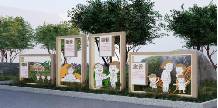 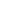 
技术/材质:1.5mm厚镀锌板雕刻数控折弯、氩弧焊接、面做木纹漆工艺内布30mm*30mm方管加固、方形图为内嵌灯箱（每条灯珠具备独立驱动高压恒流漫反射、具备防雨防水功能）面层软膜UV印刷、卡通人物为热转印工艺左一：2600mm长*1800mm高*200mm厚 左二：2200mm长*2600mm高*200mm厚 左三：2200mm长*2600mm高*200mm厚 左四：2600mm长*1800mm高*200mm厚1-2现场总平图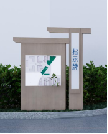 
技术/材质:1.5mm厚镀锌板雕刻数控折弯、氩弧焊接、面做木纹漆工艺、内布30mm*30mm方管加固、焊接、内嵌灯箱（每条灯珠具备独立驱动高压恒流漫反射、具备防雨防水功能）面层亚克力UV印刷左一：1400mm长*2200mm高*200mm厚 左二：1200mm长*2600mm高*200mm厚 1-3指示牌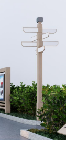 
技术/材质:1.5mm厚镀锌板雕刻数控折弯、氩弧焊接、面做木纹漆工艺、内布30mm*30mm方管加固、焊接、内嵌灯箱（每条灯珠具备独立驱动高压恒流漫反射、具备防雨防水功能）面层亚克力UV印刷150mm宽*2800mm高*150mm厚（上方指引牌尺寸为550mm长*150mm高）1-4草地牌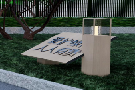 
技术/材质:1.5mm厚镀锌板雕刻数控折弯、氩弧焊接、面做木纹漆工艺 不锈钢烤立体漆字800mm长*500mm宽*500mm高1-5“精神堡垒”标牌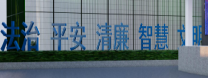 
技术/材质:不锈钢雕刻、氩弧焊接、面做烤漆工艺按字体高度为1200mm1-6数字LED宣传栏展架台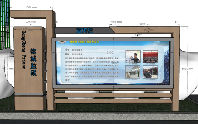 技术/材质:1.5mm厚镀锌板雕刻数控折弯、氩弧焊接、面做木纹漆工艺、内布30mm*30mm方管加固、字体不锈钢烤立体烤漆字
3726mm长*2625mm高*200mm厚1-7综合布线国标纯铜2.5平方电源线1-7综合布线超五类网络屏蔽双绞线路1-7综合布线超50米距离光纤1-7综合布线20mmPVC套管 1-7综合布线吊车1-7综合布线人工 12天1-7综合布线现场管理1-8安装运输运输现场清理注： 本项目所有技术参数允许正负偏离1%。注： 本项目所有技术参数允许正负偏离1%。注： 本项目所有技术参数允许正负偏离1%。注： 本项目所有技术参数允许正负偏离1%。注： 本项目所有技术参数允许正负偏离1%。要求：真实有效且内容完整、清晰、整洁。合同包品目号货物名称/服务名称/工程名称数量/服务期限/施工工期规格来源地**-1*……合同包网上竞价内容及要求响应文件响应承诺是否偏离及说明合同包品目号采购标的数量单价总价合同包品目号货物/服务名称数量单价合计合同包总价：合同包总价：合同包总价：合同包总价：合同包总价：合同包总价：